GUIA 2Asignatura: Ciencias Naturales                Curso: sexto        Semana: 2.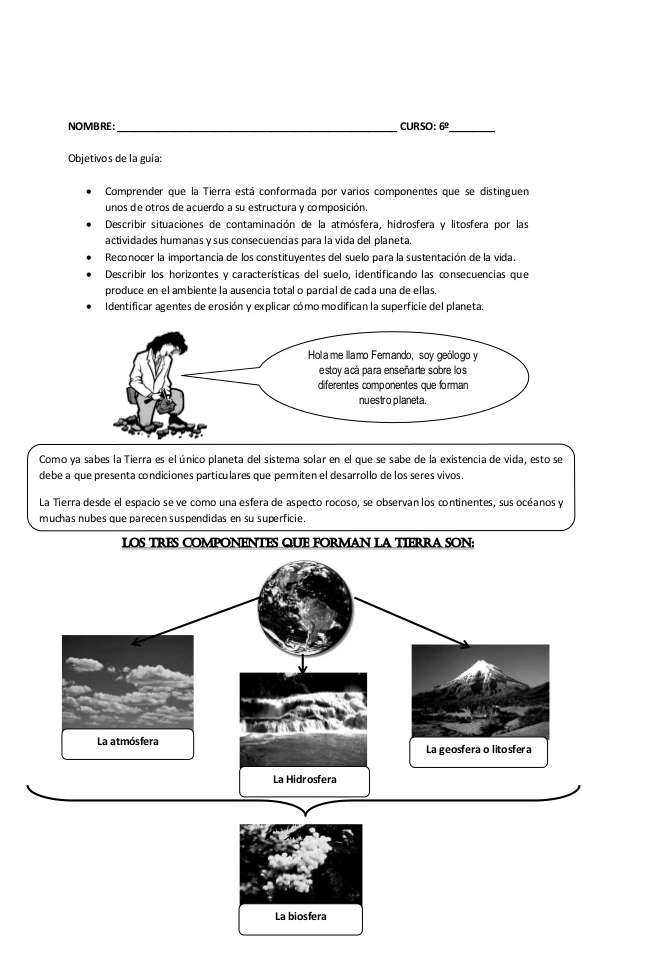 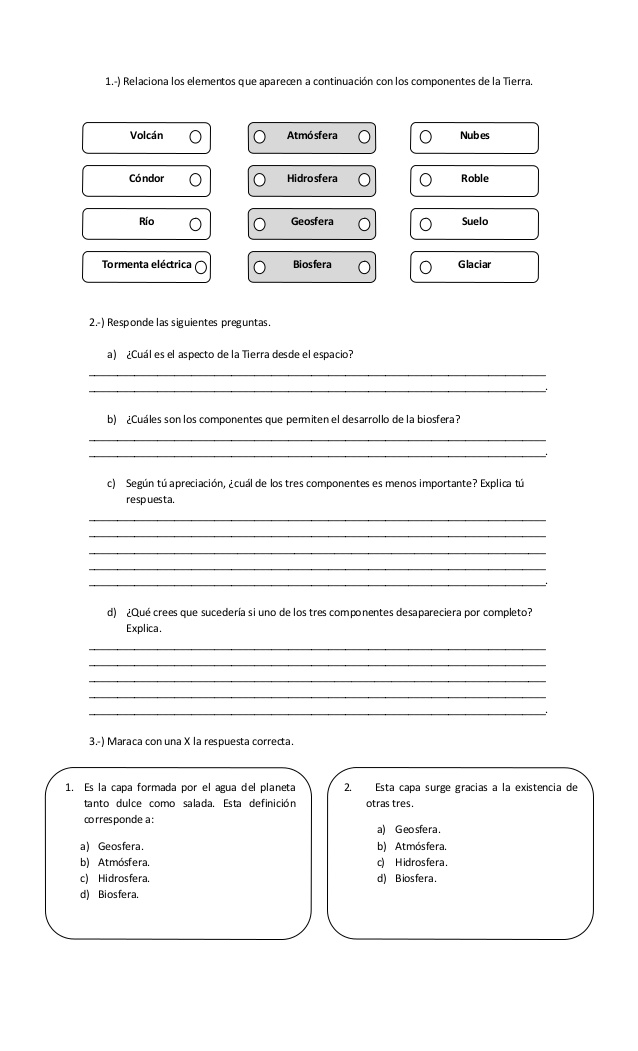 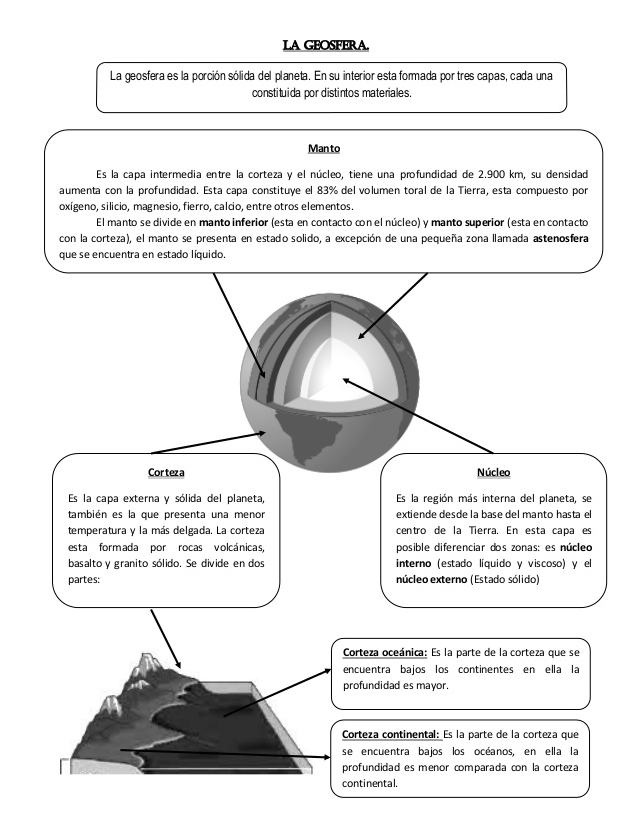 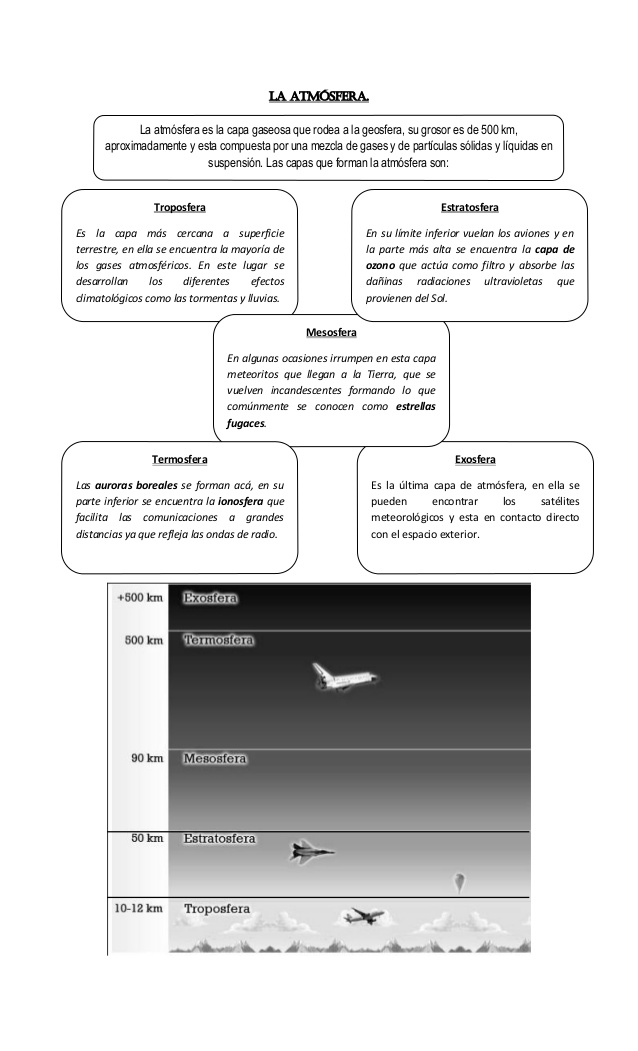 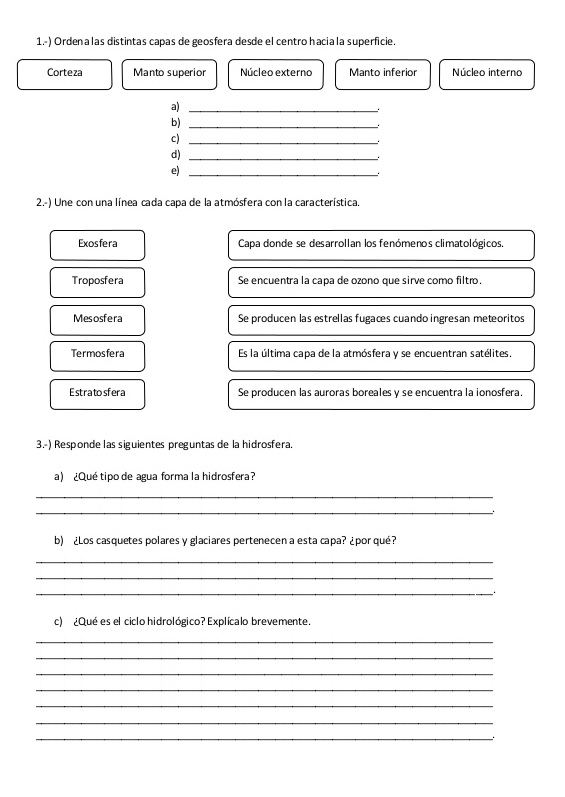 